Die Europäische UnionArbeitsblätter zum HanisauLand-Spezial „Europäische Union“HintergrundDie Europäische Union (EU) mit ihren 27 Mitgliedstaaten beeinflusst das Leben der mehr als 513 Millionen Menschen, die in ihr leben. Einerseits handelt jeder Mitgliedstaat souverän und hat eigene politische Ziele, andererseits bestehen gemeinsame Ziele, die alle Mitgliedstaaten verbinden. Die EU hat Institutionen geschaffen, die gemeinsame politische Entscheidungen sowie ein Gemeinschaftsgefühl der Menschen als EU-Bürgerinnen und EU-Bürger ermöglichen. Die Bürgerinnen und Bürger der EU tragen selbst dazu bei, dass die EU als Gemeinschaft mündiger Bürgerinnen und Bürger zusammenwächst.  KompetenzerwerbSachkompetenzDie Schülerinnen und Schüler …festigen ihre Kenntnisse über die EU-Mitgliedstaaten, die unterschiedlichen politischen Institutionen und deren Aufgaben.reflektieren darüber, welche Aufgabe ihnen selbst als EU-Bürger/innen zukommt.lernen die Nationalhymnen und Flaggen der EU kennen.MethodenkompetenzDie Schülerinnen und Schüler …arbeiten selbstständig oder mit einem Partner oder einer Partnerin an verschiedenen Sachverhalten.üben sich darin, Informationen aus dem Internet zu recherchieren und in eigenen Worten wiederzugeben.Lernen, Informationen aus dem Internet kritisch zu prüfen und ihre eigene Meinung zu formulieren.UrteilskompetenzDie Schülerinnen und Schüler …setzen sich mit den Zielen der EU auseinander und reflektieren, was sie selbst zum Gelingen beitragen können.  Die Europäische Union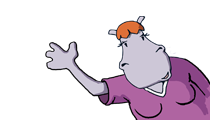  Aufgabe 1: Was ist die EU?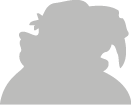 Schreibe auf, was du über die Europäische Union weißt. Sammelt dann eure Ergebnisse gemeinsam in der Klasse an der Tafel. Aufgabe 2: Die Mitgliedstaaten der EULies im HanisauLand-Spezial im 1. Kapitel „Die Mitgliedstaaten der EU“ nach, welche Staaten zur EU gehören. Schreibe die Namen der Länder auf. Aufgabe 3: Die EU-Länder und ihre NationalhymnenHöre dir die Nationalhymnen der Mitgliedstaaten an. Welche gefällt dir am besten? Nenne das Land und begründe deine Wahl. Male die Flagge zu der ausgewählten Nationalhymne in das rechte Feld.
 Aufgabe 4: Die Institutionen der EURecherchiere in den Kapiteln des HanisauLand-Spezials „Die Europäische Union“ über den/die „Außenminister/in der EU“, die „EU-Kommission“ und das „Europäische Parlament“. Schreibe auf, was du herausfindest. Aufgabe 5: Die Aufgaben der Institutionen
Sieh dir im HanisauLand-Spezial „Europäische Union: Rundgang durch die Institutionen“ nochmals alle Institutionen an. Schreibe die passenden Wörter in die Lücken.Das Europaparlament und der ______________________________________ beschließen gemeinsam europäische _______________. Sie kümmern sich um die ____________________________ und um den _________________. Der Europäische Rat wird von einem _______________ oder einer _______________ für zweieinhalb Jahre geleitet.Der Europäische _________________________ prüft die Einnahmen und _____________ der EU-Gelder und ob die Beteiligten alles richtig angeben (Schutz vor Betrug und Korruption). Außerdem kontrolliert er, ob die Länder EU-_________________ erhalten und rechtmäßig verwenden.Die EU-_____________________ kontrolliert, dass __________________ des Rates der Europäischen Union und des Europäischen Parlaments umgesetzt werden, und ob die politischen Ziele erreicht wurden. Sie schlägt auch ___________________ vor, über die das EU-Parlament und der Rat der EU entscheidet.Die Europäische Zentralbank sorgt dafür, dass der Euro seinen _________ behält. Sie ist die Bank aller Staaten, die den ____________ als Währung haben.Der Europäische Gerichtshof setzt sich aus ________ Richterinnen und Richtern aus ____________ Mitgliedstaat zusammen. Er sorgt für eine _________________ Konfliktlösung. Aufgabe 6: Meine Beteiligung zählt
Wir gehören zu Europa! Alle wahlberechtigten Bürgerinnen und Bürger der Europäischen Union dürfen die Mitglieder des EU-Parlaments wählen. Nenne Gründe, warum es wichtig ist, dass sich viele Menschen aus allen Mitgliedstaaten an der Wahl beteiligen. Sprecht in der Klasse über eure Gründe. LösungsblattAufgabe 1individuelle LösungAufgabe 2Belgien, Bulgarien, Dänemark, Deutschland, Estland, Finnland, Frankreich, Griechenland, Niederlande, Italien, Irland, Kroatien, Lettland, Litauen, Luxemburg, Malta, Österreich, Polen, Portugal, Rumänien, Schweden, Slowakei, Slowenien, Spanien, Tschechien, Ungarn, ZypernAufgabe 3individuelle LösungAufgabe 4Mögliche Antwort z.B.: Der Außenminister/die Außenministerin führt das Außenministerium und sorgt für eine gemeinsame Außen- und Sicherheitspolitik der Mitgliedstaaten. Er ist das “Gesicht” des Ministeriums und ist der Vizepräsident der Europäischen Kommission, Vorsitzender im Rat für Auswärtige Angelegenheiten und Leiter des "Europäischen Auswärtigen Dienstes". Die EU-Kommission besteht aus 27 Kommissarinnen und Kommissaren und einem Präsidenten, die auf fünf Jahre vom EU-Parlament und den Regierungen der Länder ernannt werden. Die Kommission sorgt dafür, dass Beschlüsse des Ministerrats und Parlaments umgesetzt werden und kann als einzige Institution auch selbst Gesetze vorschlagen.Das Europäische Parlament wird alle fünf Jahre von den Wahlberechtigen der Mitgliedstaaten gewählt und setzt sich aus 705 Abgeordneten zusammen. Sein offizieller Sitz ist in Straßburg. Zusammen mit dem Rat der Europäischen Union werden Gesetze beschlossen, z.B. zum Haushalt, zur Bildung, zum Umweltschutz, zum Gesundheitswesen oder zur Kultur.Aufgabe 5Das Europaparlament und der Rat der Europäischen Union beschließen gemeinsam europäische Gesetze. Sie kümmern sich um die Außen- und Sicherheitspolitik und um den Haushaltsplan. Der Europäische Rat wird von einem Präsidenten oder einer Präsidentin für zweieinhalb Jahre geleitet.Der Europäische Rechnungshof prüft die Einnahmen und Ausgaben der EU-Gelder und ob die Beteiligten alles richtig angeben (Schutz vor Betrug und Korruption). Außerdem kontrolliert er, ob die Länder EU-Fördermittel erhalten und rechtmäßig verwenden.Die EU-Kommission kontrolliert, dass Beschlüsse des Rates der Europäischen Union und des Europäischen Parlaments umgesetzt werden, und ob die politischen Ziele erreicht wurden. Sie schlägt auch Gesetze vor, über die das EU-Parlament und der Rat der EU entscheidet.Die Europäische Zentralbank sorgt dafür, dass der Euro seinen Wert behält. Sie ist die Bank aller Staaten, die den Euro als Währung haben.Der Europäische Gerichtshof setzt sich aus 27 Richterinnen und Richtern aus jedem Mitgliedstaat zusammen. Er sorgt für eine friedliche Konfliktlösung.Aufgabe 6Mögliche und zu erwartende Antwort z.B.: Ich wähle das EU-Parlament, weil ich mich am politischen Leben beteiligen will und mitbestimmen möchte, in welche Richtung die Politik der EU geht. Nur durch die Mitbestimmung und Wahl kann ich etwas ändern, wenn mich etwas stört.ThemaMitgliedstaaten der EU, Institutionen und Aufgaben, Mitwirkung durch WahlbeteiligungFächerGeschichte, Politik, GesellschaftskundeZielgruppe5.-7. Klasse Materialien1 Arbeitsblatt (Sek. I, 4 Seiten) + Lösungsblatt (2 Seiten)